ProjektasVadovaudamasi Lietuvos Respublikos vietos savivaldos įstatymo 15 straipsnio 3 dalies 5 punktu, Lietuvos Respublikos visuomenės sveikatos stebėsenos (monitoringo) įstatymo 2 straipsnio 6 dalimi ir 10 straipsniu, Bendraisiais savivaldybių visuomenės sveikatos stebėsenos nuostatais, patvirtintais Lietuvos Respublikos sveikatos apsaugos ministro 2003 m. rugpjūčio 11 d. įsakymu Nr. V-488 „dėl bendrųjų savivaldybių visuomenės sveikatos stebėsenos nuostatų patvirtinimo“, 2022 m. gruodžio 16 d. pasirašytos bendradarbiavimo sutarties Nr. G6-42/A3-425 ,,Dėl visuomenės sveikatos priežiūros organizavimo ir vykdymo Pagėgių savivaldybės teritorijoje“ 5.1 papunkčiu ir atsižvelgdama į Jurbarko rajono savivaldybės visuomenės sveikatos biuro 2023 m. gruodžio 20 d. raštą Nr. SD-34 „Dėl ataskaitos pateikimo“, Pagėgių savivaldybės taryba  nusprendžia:1. Patvirtinti/nepatvirtinti Pagėgių savivaldybės visuomenės sveikatos stebėsenos 2022 metų ataskaitą (pridedama).2. Sprendimą paskelbti Pagėgių savivaldybės interneto svetainėje www.pagegiai.lt.	  Šis sprendimas gali būti skundžiamas Lietuvos Respublikos administracinių ginčų komisijos Klaipėdos apygardos skyriui (H. Manto g. 37, 92236 Klaipėda) Lietuvos Respublikos ikiteisminio administracinių ginčų nagrinėjimo tvarkos įstatymo nustatyta tvarka arba Regionų apygardos administracinio teismo Klaipėdos rūmams (Galinio Pylimo g. 9, 91230 Klaipėda) Lietuvos Respublikos administracinių bylų teisenos įstatymo nustatyta tvarka per 1 (vieną) mėnesį nuo sprendimo paskelbimo dienos.SUDERINTA:Pagėgių savivaldybės tarybos narys, 							    pavaduojantis savivaldybės merą 			          				  Gintautas StančaitisAdministracijos direktorė	                       		       	               	              Dalija Irena EinikienėTeisės, personalo ir civilinės metrikacijosskyriaus vyresnioji specialistė                        		              Ingrida Zavistauskaitė       Švietimo, kultūros ir sporto skyriaus vyriausioji specialistė 	           (kalbos ir archyvo tvarkytoja)                                                                        		  Laimutė Mickevičienė    Socialinės politikos ir sveikatos skyriaus vedėja 			  Daiva VaitiekienėParengė Kristina Tutlienė, Socialinės politikos ir sveikatos skyriaus vedėjo pavaduotoja (savivaldybės gydytoja)Pagėgių savivaldybės tarybos veiklos reglamento 4 priedas PAGĖGIŲ SAVIVALDYBĖS TARYBOS SPRENDIMO PROJEKTO„ PAGĖGIŲ SAVIVALDYBĖS VISUOMENĖS SVEIKATOS STEBĖSENOS 2022 METŲ ATASKAITOS“AIŠKINAMASIS RAŠTAS2024-01-08PagėgiaiProjekto rengimą paskatinusios priežastys, parengto projekto tikslai ir uždaviniai.Projekto tikslas - Patvirtinti/nepatvirtinti Pagėgių savivaldybės visuomenės sveikatos stebėsenos 2022 metų ataskaitą.Projekto iniciatoriai (institucija, asmenys ar piliečių atstovai) ir rengėjai.Pagėgių savivaldybės administracijos Socialinės politikos ir sveikatos skyriaus vedėjo pavaduotoja (savivaldybės gydytoja) Kristina Tutlienė, el.p. k.tutliene@pagegiai.lt.Kaip šiuo metu yra reguliuojami projekte aptarti teisiniai santykiai.Sprendimo projektas parengtas vadovaujantis Lietuvos Respublikos vietos savivaldos įstatymo 15 straipsnio 3 dalies 5 punktu, Lietuvos Respublikos visuomenės sveikatos stebėsenos (monitoringo) įstatymo 2 straipsnio 6 dalimi ir 10 straipsniu, Bendraisiais savivaldybių visuomenės sveikatos stebėsenos nuostatais, patvirtintais Lietuvos Respublikos sveikatos apsaugos ministro 2003 m. rugpjūčio 11 d. įsakymu Nr.V-488 „Dėl bendrųjų savivaldybių visuomenės sveikatos stebėsenos nuostatų patvirtinimo“, 2022 m. gruodžio 16 d. pasirašytos bendradarbiavimo sutarties Nr. G6-42/A3-425 ,,Dėl visuomenės sveikatos priežiūros organizavimo ir vykdymo Pagėgių savivaldybės teritorijoje“ 5.1 papunkčiu ir atsižvelgiant į Jurbarko rajono savivaldybės visuomenės sveikatos biuro 2023 m. gruodžio 20 d. raštą Nr. SD-34 „Dėl ataskaitos pateikimo“.Kokios siūlomos naujos teisinio reguliavimo nuostatos, kokių teigiamų rezultatų laukiama.Bus patvirtinta Pagėgių savivaldybės visuomenės sveikatos stebėsenos 2022 metų ataskaita.Galimos neigiamos priimto sprendimo projekto pasekmės ir kokių priemonių reikėtų imtis, kad tokių pasekmių būtų išvengta.Neigiamų pasekmių nenumatoma.Kokius teisės aktus būtina priimti, kokius galiojančius teisės aktus būtina pakeisti ar pripažinti netekusiais galios priėmus sprendimo projektą. Nėra.Sprendimo projektui įgyvendinti reikalingos lėšos, finansavimo šaltiniai. Nėra.Sprendimo projekto rengimo metu gauti specialistų vertinimai ir išvados. Negauta.Numatomo teisinio reguliavimo poveikio vertinimo rezultatai. Nėra.Sprendimo projekto antikorupcinis vertinimas. Nėra.Kiti, iniciatoriaus nuomone, reikalingi pagrindimai ir paaiškinimai. Nėra.Pridedami dokumentai. Nėra.Socialinės politikos ir sveikatos skyriaus 		                 vedėjo pavaduotoja (savivaldybės gydytoja) 						Kristina Tutlienė  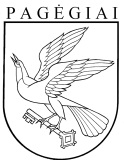 PAGĖGIŲ SAVIVALDYBĖS TARYBAsprendimasDĖL PAGĖGIŲ SAVIVALDYBĖS VISUOMENĖS SVEIKATOS STEBĖSENOS 2022 METŲ ATASKAITOS2024 m. sausio 8 d. Nr. T1-2Pagėgiai